附图2  大沙河水源地汇水区范围示意图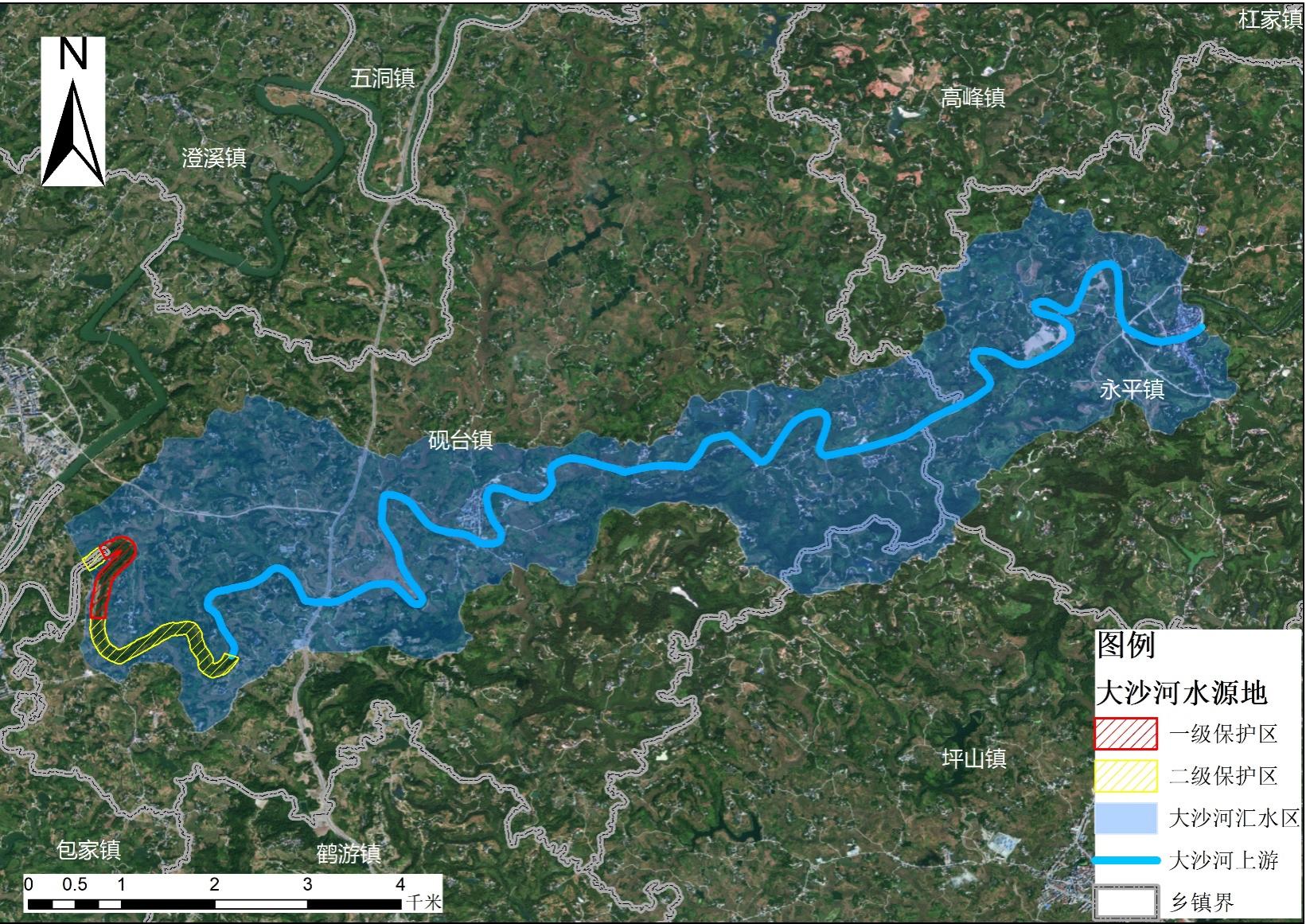 附图3  大沙河水源地主要环境应急物资分布示意图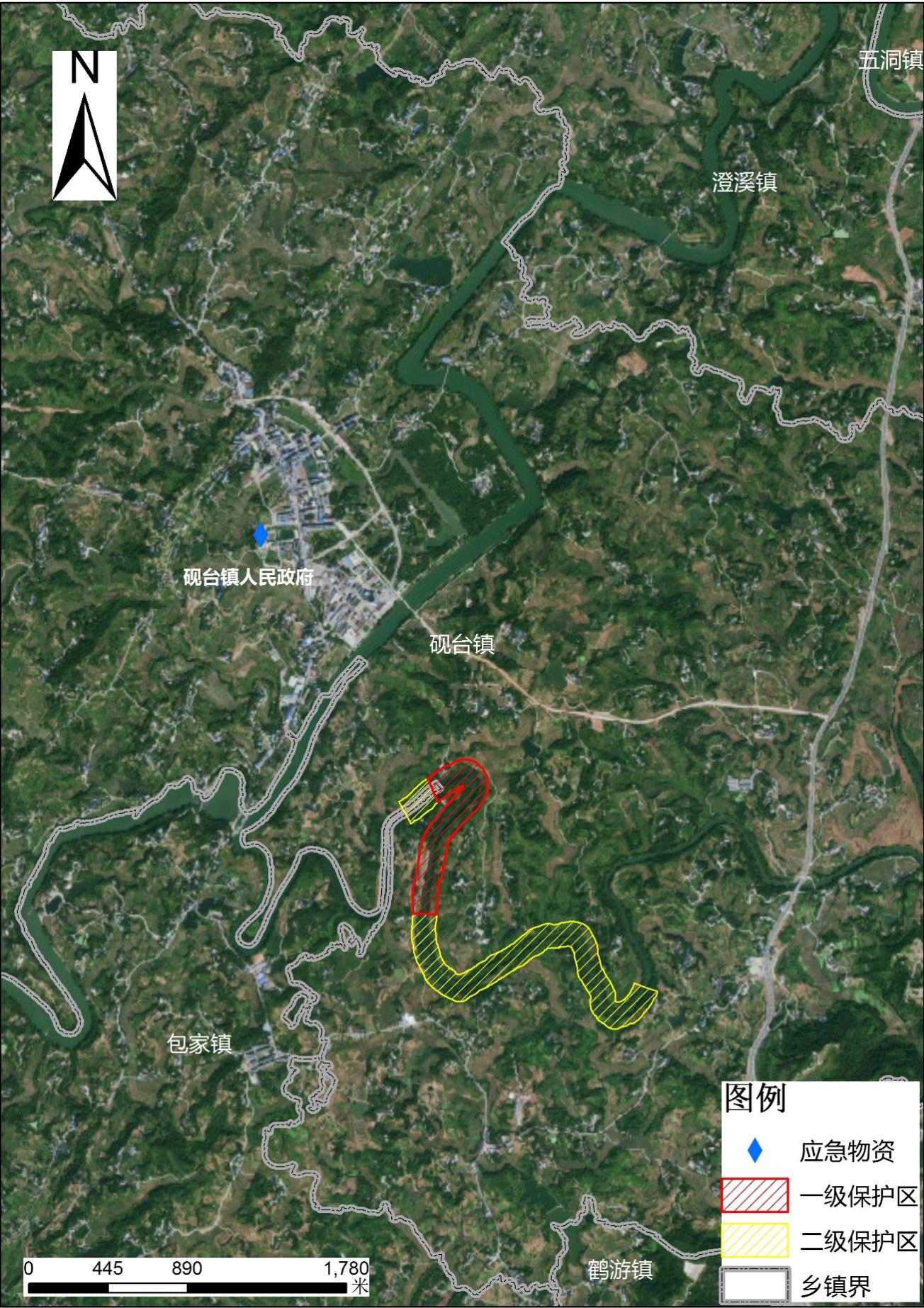 附图4  大沙河水源地突发环境事件应急流程图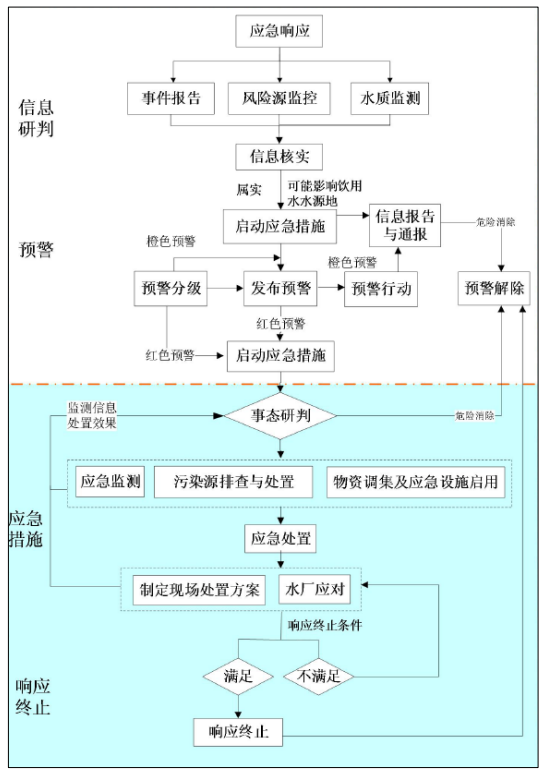 